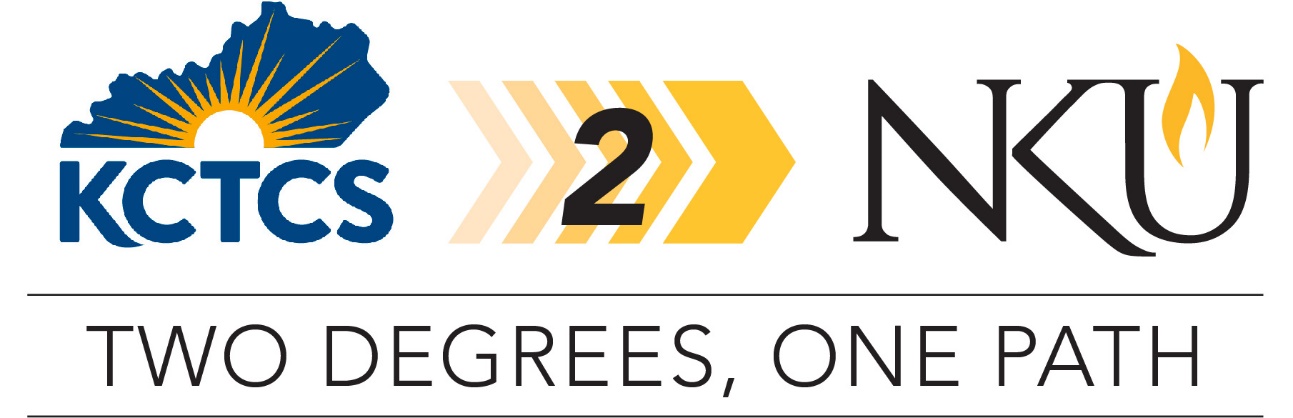 TRANSFER PATHWAY GUIDE2019-2020Associate in Applied Science in Health Information Technologyto Bachelor of Science in Health Science (Completion Track)OverviewCompletion of the following curriculum will satisfy the requirements for the Associate in Applied Science in Health Information Technology degree at a Kentucky Community and Technical College institution and leads to the Bachelor of Science in Health Science degree at Northern Kentucky University.Applying to the KCTCS2NKU ProgramStudents can apply to participate in the pathway program by completing the online application on the NKU transfer webpage. Students must be enrolled in at least six credit hours at their KCTCS institution, enrolled in an associate degree program, plan to transfer to NKU, and maintain a minimum 2.0 cumulative GPA at their KCTCS institution. Degree Requirements for KCTCS1) completion of minimum 60 credit hours, 2) minimum cumulative GPA 2.0, 3) minimum of 25 percent of credit hours required for the degree earned at the institution awarding the degree, 4) demonstration of digital literacy.Admission Requirements to NKUStudents completing an associate degree with a cumulative GPA of 2.0 or higher will be accepted into NKU. Students wishing to enroll in the Health Science Completer degree must have a minimum college GPA of 2.30. The Degree Completion Track is designed for students who have an earned associate degree in a health discipline looking to complete a bachelor’s degree.This major is offered exclusively in an online accelerated format at NKU. Courses are completely online and offered in seven week formats. Please note that tuition for online accelerated programs differs from regular tuition and students in online accelerated programs are not eligible for any NKU scholarships. Degree Requirements for NKUTo earn a bachelor’s degree at NKU, students must complete a minimum of 120 credit hours with at least 45 credit hours numbered 300 and above. In addition, at least 25% of the credit hours required for the degree and the last 30 credit hours must be completed at NKU. Students must have an overall GPA of 2.0 and meet all prerequisites for courses and requirements for the major. An associate of applied science (AAS) degree or equivalent from a regionally accredited institution serves as an imbedded minor for the program. General Transfer InformationStudents must complete the online application to NKU. There is no application fee for students who are transferring from a KCTCS institution.KCTCS Scholars Award: Students who are KY residents transferring directly from a KCTCS institution with at least 36 hours from that institution and minimum GPA of 3.0, were never enrolled as a degree-seeking student at NKU, and will be enrolled in at least 12 credit hours both fall and spring semester are eligible for a limited number of $2,500 annual scholarships ($1,250 per fall and spring). Students must gain admission to NKU by June 15 for fall and November 1 for spring to be eligible for a possible scholarship. Online accelerated programs are not eligible for the KCTCS Scholars Award.KCTCS AAS IN HEALTH INFORMATION TECHNOLOGY TO NKU BS IN HEALTH SCIENCE (COMPLETION TRACK) CHECKLISTKentucky Community and Technical College SystemCategory 1: KCTCS General Education RequirementsTBS XXX means to be selected by KCTCS student.TBD XXX means to be determined by NKU based on course selected.A grade of A or B in MAT 150 equates to MAT 103 + MAT 100T. Grade of C or D in MAT 150 equates to MAT 102 + MAT 100T.BIO 137 and BIO 139 (NKU’s BIO 208 w/ Lab and BIO 209 w/ Lab) may be substituted for BIO 135.Category 2: KCTCS AAS Requirements Northern Kentucky UniversityCategory 3: Additional General Education CoursesThe KCTCS Heritage and Humanities course will likely transfer as a Culture and Creativity credit, but discuss your choice with an advisor to know for sure which NKU general education category it will fulfill.If students choose the BIO 137 and BIO 139 option instead of BIO 135, they will fulfill both science general education requirements at NKU.Category 4: Major Requirements for BS in Health ScienceCategory 5: Additional Requirements at NKUUpdated May 2019KCTCS CourseCourse or CategoryCreditsNKU
CourseCompletedENG 101Writing I (WC)3ENG 101TBS XXXHeritage or Humanities Course (AH)3TBD XXXPSY 110 or SOC 101General Psychology (SB) orIntroduction to Sociology (SB)3PSY 100SOC 100MAT 110 orMAT 150Applied Mathematic (QR) ORCollege Algebra (QR)3MAT 100G or (MAT 102 orMAT 103) +MAT 100TBIO 135Basic Anatomy and Physiology W/Lab (SL)4BIO 121/121LSubtotal General Education Courses16KCTCS CourseCourse or CategoryCreditsNKU
CourseCompletedCIT 105 or OST 105Introduction to Computing or
Introduction to Information Systems 0-3BIS 101CLA 131 or MIT 103 or
AHS 115Medical Terminology from Greek or Latin or
Medical Office Terminology OR Medical Terminology3UND 100T BIO 272HIT 100Intro to Health Information Technology3HSC 101HIT 105Patho/Pharm for Health Information Professionals4HSC 200THIT 109Clinical Classification Systems I4HSC 200THIT 110Legal/Ethical Issues in Health Information2HSC 200THIT 112Reimbursement Methodologies3HSC 200THIT 200Information Systems in Healthcare3HSC 200THIT 202Clinical Classification Systems II3HSC 300THIT 205Performance Improvement in Health Information3HSC 300THIT 207Clinical Classification Systems III3HSC 300THIT 211Health Care Management & Statistics3HSC 300THIT 215 orHIT 2151 andHIT 2152Clinical Practicum orClinical Practicum I andClinical Practicum II4(2)(2)HSC 300TOST 240 or CIT 130Software Integration or Productivity Software3INF 100TSubtotal AAS Requirement Courses44-45Total Associate Degree Hours63-64NKUCourseCourse or CategoryCreditsKCTCSCourseTaken at KCTCSENG 102Written II3CMST 101Oral Communication3COM 181TBS XXXNatural Science 3TBS XXXCultural Pluralism3TBS XXXIndividual and Society3TBS XXXCulture and Creativity3TBD XXXxTBS XXXCulture and Creativity3TBS XXXGlobal Viewpoints3Subtotal General Education Credit Hours21NKUCourseCourseCreditsKCTCSCourseTaken at KCTCSCHP 500Teaching & Learning in Healthcare Education3HIN 355Foundations of Health Informatics3HSC 410Healthcare Management3HSC 413Aging in Today’s Society3HSC 415Ethical and Legal Issues in Healthcare3HSC 421Healthcare Research3HSC 440Issues in Chronic Disease Management3HSC 480Global Perspectives in Healthcare3HSC 510Trends and Cultural Issues in Healthcare3LDR 308Leadership Development3STA 205Statistical Methods3STA 220 or(STA 151 or MAT 161) + STA 251Subtotal Major Credit Hours at NKU 33NKU CourseCourseCreditsKCTCS CourseTaken at KCTCSSubtotal Elective (300/400 level) Hours3Total Baccalaureate Degree Credit Hours120-121